§479-C.  Conservation lands registryA holder of a conservation easement or a fee owner of land for conservation purposes that is organized or doing business in the State shall annually report to the Department of Agriculture, Conservation and Forestry the book and page number at the registry of deeds for each conservation easement that it holds or each parcel owned in fee for conservation purposes, the municipality, the approximate number of acres protected under each easement or parcel owned, the approximate number of acres that are exempt from taxation pursuant to Title 36, section 652 for which the municipality or county does not receive payments in lieu of taxes and such other information as the Department of Agriculture, Conservation and Forestry determines necessary to fulfill the purposes of this subchapter. The filing must be made by a date and on forms established by the Department of Agriculture, Conservation and Forestry to avoid duplicative filings when possible and otherwise reduce administrative burdens.  The annual filing must be accompanied by an $80 fee.  The Department of Agriculture, Conservation and Forestry shall maintain a permanent record of the registration and report to the Attorney General any failure of a holder of a conservation easement disclosed by the filing or otherwise known to the Department of Agriculture, Conservation and Forestry. The fees established under this section must be held by the Department of Agriculture, Conservation and Forestry in a nonlapsing, special account to defray the costs of maintaining the registry and carrying out its duties under this section.  [PL 2017, c. 475, Pt. A, §56 (AMD).]SECTION HISTORYPL 2007, c. 412, §10 (NEW). PL 2011, c. 655, Pt. II, §7 (AMD). PL 2011, c. 655, Pt. II, §11 (AFF). PL 2011, c. 657, Pt. W, §5 (REV). PL 2017, c. 284, Pt. TT, §1 (AMD). PL 2017, c. 475, Pt. A, §56 (AMD). The State of Maine claims a copyright in its codified statutes. If you intend to republish this material, we require that you include the following disclaimer in your publication:All copyrights and other rights to statutory text are reserved by the State of Maine. The text included in this publication reflects changes made through the First Regular and First Special Session of the 131st Maine Legislature and is current through November 1. 2023
                    . The text is subject to change without notice. It is a version that has not been officially certified by the Secretary of State. Refer to the Maine Revised Statutes Annotated and supplements for certified text.
                The Office of the Revisor of Statutes also requests that you send us one copy of any statutory publication you may produce. Our goal is not to restrict publishing activity, but to keep track of who is publishing what, to identify any needless duplication and to preserve the State's copyright rights.PLEASE NOTE: The Revisor's Office cannot perform research for or provide legal advice or interpretation of Maine law to the public. If you need legal assistance, please contact a qualified attorney.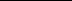 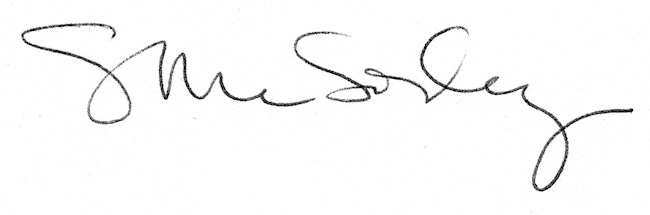 